16. 4. 2020.UNIT 6  CAN and CAN’TCAN označava sposobnost.Najčešće se prevodi se glagolom umeti ili se uopšte ne prevodi:-I can drive. Umem da vozim.- I can speak English. – Govorim engleski.- I can see him now. Vidim ga sad.CAN’T ili pun oblik CANNOT ( koristi se u formalnom jeziku) označava odsustvo sposobnosti.I can’t driveI can’t see him now.OVAJ GLAGOL SPADA U MODALNE GLAGOLE. Ovo znači da:glagolu koji sledi posle njega ne prethodi to: I can to speak English.Nikada mu se ne dodaju sufiksi (dodaci). Dakle, nema dodatak –s u 3. licu jednine: He can drive.Upitan oblik se gradi inverzijom: I can drive. Can you drive?He can drive. Can she drive?Za negaciju dodajemo samo not. Ne koristimo pomoćni glagol do.I can’t drive.LOOK AT PAGE 44.Let’s begin with Starter. So where do people speak French, Spanish, German, Italian, Portuguese, Japanese, English.You can find the correct answers at the bottom of this document. (Tačni odgovori su na kraju ovog dokumenta).Imena jezika u engleskom se uvek pišu velikim slovom.Now do exercise 1 (page 44) and 2 (page 45).Listen and  check your answers.(Probajte da zaključite značenje reči. Ako ne možete pogledajte listu dole)Listen to a text about Lucia and comple the chart on page 45. Now look at exercise 4  What can computers do? (page 45) and tick the answers you believe are true.WRITTEN TASK: UP TO 10 SENTENCES (PISMENI ZADATAK :  Do 10 rečenica)WRITE WHAT YOU CAN / CAN’T DO.VOCABULARY:Draw – crtatiWrite – pisatiRead – čitatiSing – pevatiDance – plesatiUse – koristitiFeel- osećatiIll- bolestan (I feel ill – Ne osećam se dobro. Bolestan sam.)Translate – prevestiCheck – proveritiPoetra- poezijaLaugh- smejati sePlay chess- igrati šahConversation – razgovorHave a conversation – razgovaratiHear- čuti    (cf. Listen – slušati)Fall in love – zaljubiti seANSWERS:WHERE DO PEOPLE SPEAK THESE LANGUAGES?As official language (Kao zvanični jezik )French: France, Monaco, Luxemburg, Switzerland, Belgium, Canada, some parts of AfricaSpanish: Spain, Mexico, Cuba, parts of South and Central America, the USAGerman: Germany, Austris, SwitzerlandItalian: Italy and SwitzerlandPortuguese: Portugal, Brazil, Angola , MozambiqueJapanese: JapanEnglish: The United Kingdom, The United States, Canada, Australia, New Zealand, Singapore, the West Indies , IndiaExercise 1 (page 44)1c, 2e, 3a, 4b, 5dExercise 2 (page 45)I can speak French, but I can’t speak German.He can’t dance, but he can sing.Can you cook? – Yes, I can.They can ski, but they can’t swim.We can dance and we can sing.Can she drive? – No, she can’t.PRACTICE page 45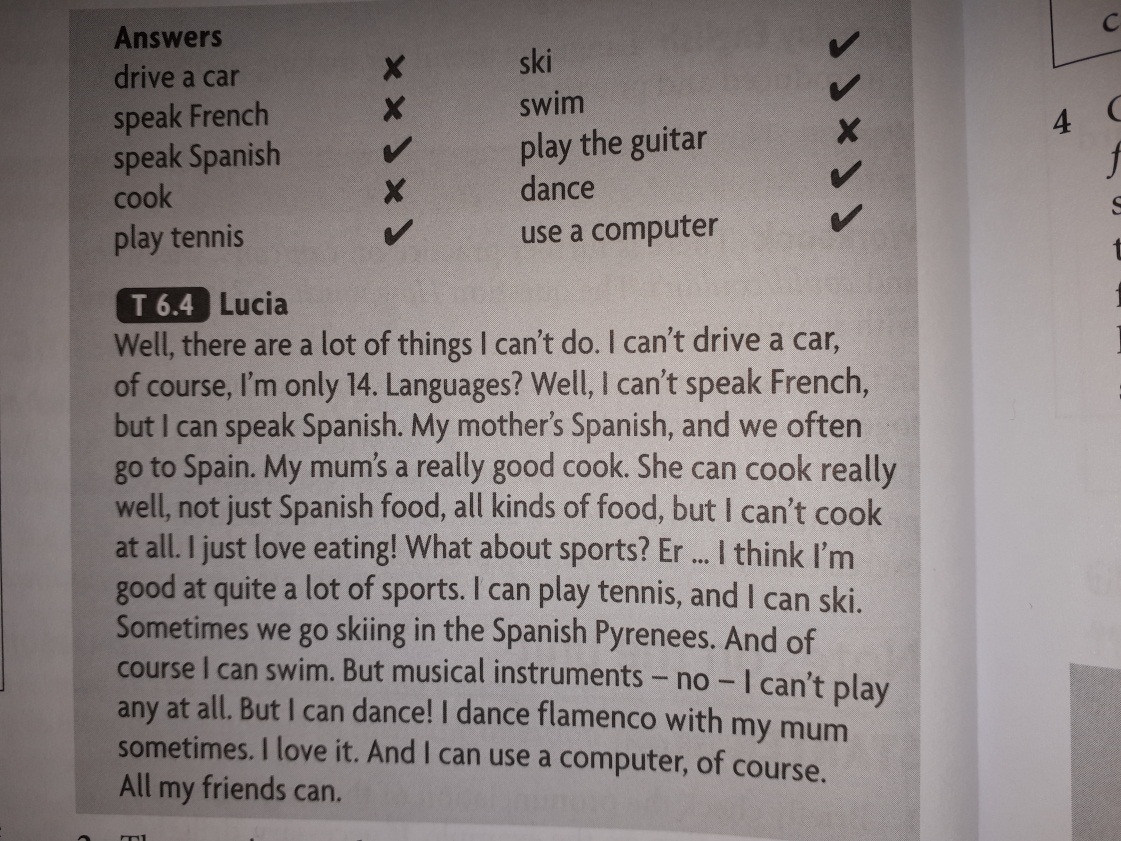 